,Langar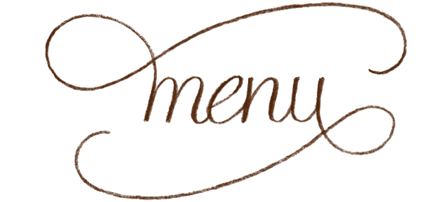                                               SALAD SURPRISE  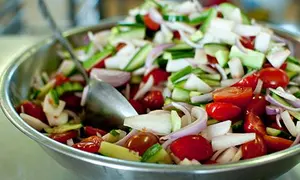 StarterSALAD SUPRISE       Tomatoes, Sweetcorn, Lettuce,    Cucumber, Peppers.VEGTABLE CURRY   Garlic, potatoes, carrots, peppers, coli flour, peas, sweet potatoes,                  THE DELICIOUS ONE               Vanila ice cream, brownie Charley and Alex L             VEGTABLE CURRY         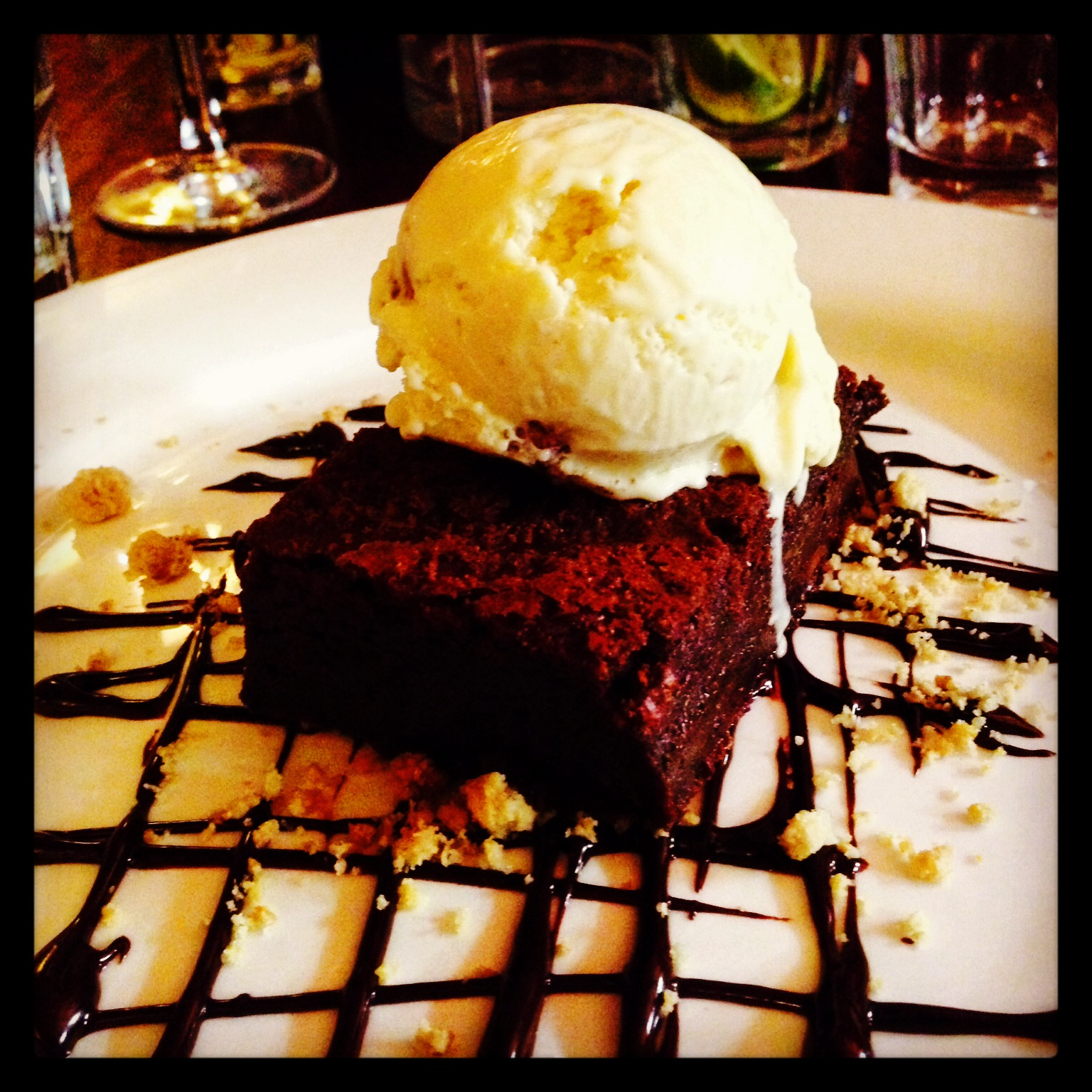 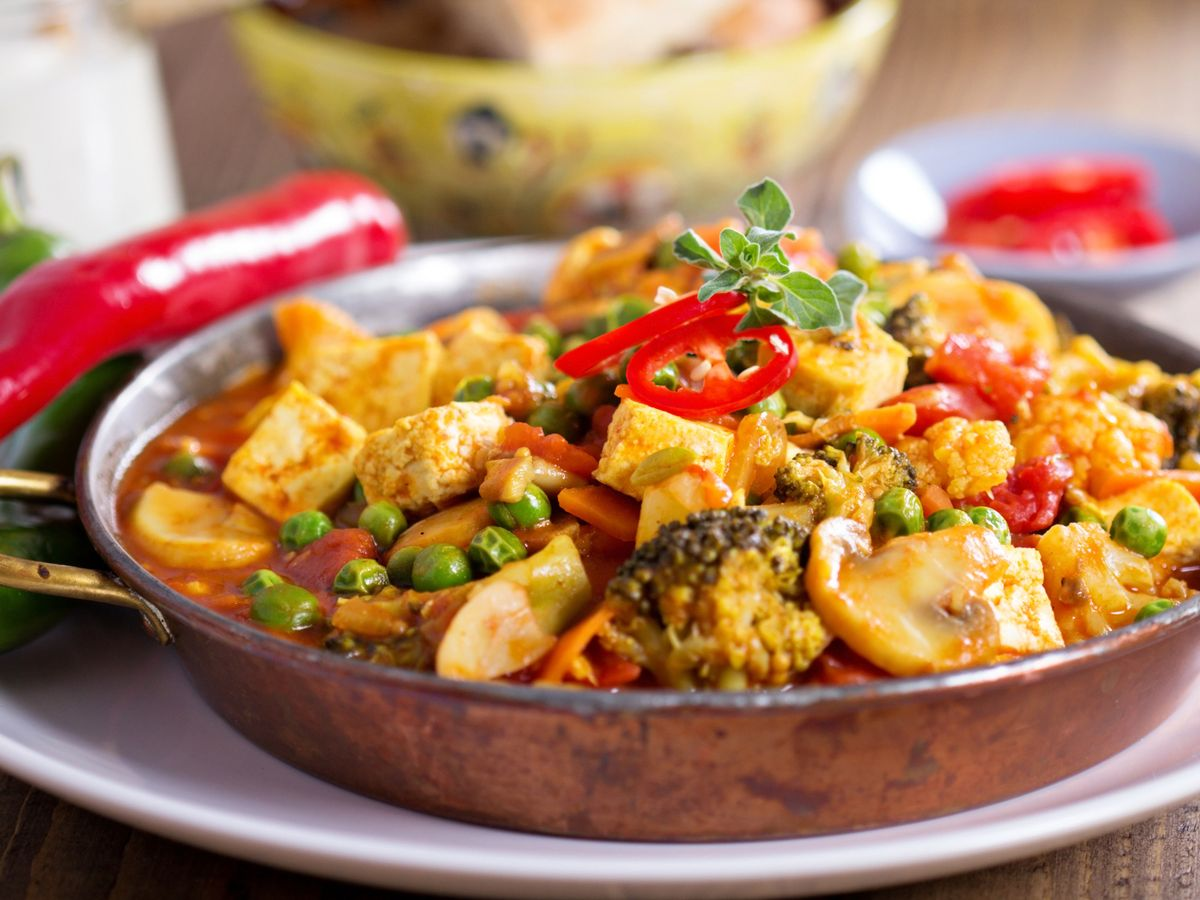         THE DELICIOUS ONE   